Trnovec nad Váhom   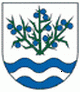 Materiál č. 1 na 2. zasadnutie Obecného zastupiteľstva v Trnovci nad Váhom dňa 26. 1. 2015K bodu programu 2„Zloženie sľubu 1. náhradníka, ktorý nastupuje na uprázdnený mandát poslanca OZ“Predkladá starosta obce 1. Dôvodová správaPredkladá Ing. Július Rábek, starosta obceDôvodová správa k materiálu č. 1 na 2. zasadnutie OZ  v Trnovci nad VáhomV zmysle zákona o Obecnom zriadení č. 369/1990 Z. z. v znení neskorších predpisov a doplnení na ustanovujúcom zasadnutí Obecného zastupiteľstva v Trnovci nad Váhom dňa 15. decembra 2014 bola menovaná mandátová komisia v zložení PaedDr. Imrich Suba, PhD., PaedDr. Ladislav Kosztanko, RNDr. Edita Belovičová. Táto komisia konštatovala, že na uprázdnený mandát poslanca OZ nastupuje 1. náhradník, Ing. Petronela Vižďáková, ktorá na prvom zasadnutí, na ktorom sa zúčastní, zloží predpísaný sľub poslanca OZ. Ing. Petronela Vižďáková bola na zasadnutie pozvaná dňa 20. 1. 2015.Osvedčenie o zvolení za poslanca OZ v súlade s ustanovením § 51 ods. 2 zákona č. 346/1990 v znení neskorších predpisov podpisuje starosta obce.Mandátová komisia v zložení PaedDr. Imrich Suba, PhD., PaedDr. Ladislav Kosztanko, RnDr. Edita Belovičová konštatuje, že Ing. Petronela Vižďáková, 1. náhradník na uprázdnený mandát poslanca, zložila zákonom predpísaný sľub poslanca do rúk starostu obce a spĺňa podmienky nezlučiteľnosti funkcií.